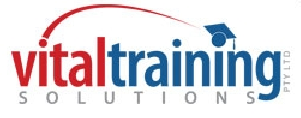 STUDENT HANDBOOK Version 1.1Contact Us  Email admin@vitaltraining.com.auWeb www.vitaltraining.com.auWelcome to Vital Training SolutionsThank you for choosing Vital Training Solutions as your training provider and allowing us to play a role in your learning journey.  We pride ourselves on professional, flexible learning and providing you with the best experience possible to attain your learning goals. We hope you are looking forward to your learning and making a lot of new friends along the way.  We are here to help you make the most of your learning.  Good luck.  I look forward to hearing of your achievements and providing support where I can.  I trust you will enjoy your time with us and wish you every success in your learning.  CEOVital Training SolutionsTABLE OF CONTENTSINTRODUCTION The purpose of this handbook is to provide you with a quick reference about training programs, policies and processes, roles and responsibilities guiding you through your learning experience with Vital Training Solutions. Details in this handbook may change from time to time, and updated policies and procedures, information about courses and any other pertinent materials can be found on our website http://www.vitaltraining.com.au/i. 	Vital Training Solutions  Thank you for considering training with Vital Training Solutions. Vital Training Solutions is a registered training organisation (RTO) RTOID 91618 registered with the Vet Regulator.  Our registration details can be found here: https://training.gov.au/Organisation/Details/91618Vital Training Solutions aims to deliver high quality, innovative and engaging training that is relevant to students, employers and industry. Our commitment to continuous improvement means we are constantly developing and improving new resources, processes and facilitation methods to remain ahead in technology and industry standards. ii. 	Training Programs   Vital Training Solutions delivers a range of training programs, both accredited and non-accredited, which we conduct as public courses or customised for students and industry.  Our holistic approach ensures students’ needs are met.  Accredited programs have been approved by State and /or Commonwealth Government.Vital Training Solutions offers a range of training products and services which includes the following:As an RTO, Vital Training Solutions is bound to comply with the Standards for Registered Training Organisations (SRTOs) 2015. Training Services provided to students follow policies and processes developed to meet the VET Quality Framework and SRTOs 2015.iii. 	Service Commitment Vital Training Solutions is committed to providing quality training and assessment services to its learners.  We aim to:Provide training and assessment services that meet industry needs and trends;Deliver high quality, innovative and engaging training; Maintain a person-centred approach; Foster relationships with our students, supporting them through their career; Provide flexible learning opportunities;Provide a supportive, facilitative and open learning environment;  Ensure all training is delivered by qualified trainer and assessors with the necessary skills and experience;Ensure all training is continually monitored and improved; Maintain a healthy and effective learning environment for students;Produce competent and confident workers that benefit the community and industry.  STUDENT RIGHTS AND RESPONSIBILITIES  Vital Training Solutions conducts training courses at various venues to suit Student needs, course type, and learning styles.  The following Student etiquette guidelines will help foster a healthy learning environment for all students. Assessment All assessments must be submitted by the due date.  If you are having difficulty completing an assessment, you should discuss it with your trainer/assessor well in advance of the due date.  This way the trainer/assessor may be able to offer support or grant additional time.  Please note there may be conditions or penalties to gaining an extension.   Assessment malpracticeAssessment malpractice includes: cheating, collusion and plagiarism. Vital Training Solutions regards the integrity of assessment as critical to its professional responsibilities as an RTO and therefore strives to ensure the assessment processes are not compromised.  Vital Training Solutions has policies and procedures in place for dealing with assessment malpractice.  Cheating - 
All assessments must be 100% your own work.  Cheating or the use of another person’s work and submitting as your own is cheating and will not be tolerated.    Collusion - 
Collusion is the presentation of work, which is the result in whole or in part of unauthorised collaboration with another person or persons.  It is your responsibility to ensure that other students do not have opportunity to copy your work.   Plagiarism - 
Copying from a published work (including the internet), without referencing, will not be tolerated.  This includes presentation of work which has been copied in whole or in part from another person’s work or from any other source such as the Internet, published books, and periodicals.  This includes systematic re-wording or changing key nouns and verbs. 
You must follow referencing guidelines if you take another person’s idea and put it into your own words.  Attendance Attendance in training is recorded each day of participation. These records are required for both learning and health and safety reasons.   Student attendance in class is paramount to successful completion of learning and assessment outcomes.  Students are expected to be in attendance for all training sessions.  It is expected that students arrive to class on time and remain for the full duration. Should it be necessary for you to leave a class early – you must advise the trainer/assessor before the class commences.All classroom sessions are designed to provide students the essential knowledge and skills required for relevant units of competency.  It is expected however that students will undertake additional reading and research. If you are absent from class, it is your responsibility to catch up on any work missed.If you are going to be absent from a scheduled class or activity, please advise your trainer/assessor or Vital Training Solutions administration personnel. Other arrangements can be made, including self-paced learning or alternative training dates. Punctuality As a courtesy to other learnings and the trainer/assessor, all students must be punctual throughout the training day, including returning from breaks.  Punctuality shows respect and is essential to avoid disruption to other students and the trainer/assessor.  Behaviour Students are always expected to behave appropriately in a mature and professional manner.  All students are expected to take responsibility for their own learning and behaviour during training and assessment.  Misconduct will not be tolerated. Misconduct Any offensive conduct or unlawful activity (e.g. Theft, fraud, violence, assault);Interfering with another person’s property;Removing, damaging or mistreating Vital Training Solutions property or equipment; Cheating/plagiarism;Interfering with another person’s ability to learn through disruptions during training; Breach of confidentiality;Inappropriate language;Serious negligence, including WHS non-compliance; Discrimination, harassment, intimidation or victimisation;Being affected by drugs or alcohol and being unfit to participate in learning activities.Respect for others   It is expected that the behaviour of all persons in the learning environment ensure a positive learning experience.  Respect for other students and the trainer/assessor is expected. Vital Training Solutions always retains the right to remove disruptive students from the training environment.  You will be expected to treat staff and fellow students with respect and observe any Student etiquette requirements which appear in this handbook or requested during the course by a trainer/assessor. Inappropriate language and actions will not be tolerated.Harassment, bullying and intimidation of staff or fellow learners will not be tolerated.Treat facilities and equipment with due care and respect.You are required to respect the rights of others and treat others in a manner which is fair and non-discriminatory.Breaks Your trainer will advise of timing for all breaks.  Typically, though the following break times have been allocated, however they may vary: 15 minutes duration for - Morning and afternoon tea breaks45 minutes duration for - Lunch breaksChange of personal details   Students are required to ensure their personal details recorded with Vital Training Solutions are always up-to-date. Should your circumstances or details change please update your record through your Student login account or contact Vital Training Solutions administration. Disciplinary Processes  Vital Training Solutions may implement Student discipline processes should a Student be found to be acting inappropriately, due to misconduct or assessment malpractice.  Any breaches of discipline will result in the person being given a ‘verbal warning’.  Further disciplinary processes may include:The Student being asked to justify why they should continue to participate in the learning group;Suspension from the training room; Expulsion from the training room; or Expulsion from the Training course.Dress & Hygiene Requirements Students are to be well presented and appropriately dressed during all training.  Dress requirements include:  Neat, comfortable clothing in the classroom environment; Appropriate work attire, including personal protective clothing (PPE) for training in workplace or simulated environments; Appropriate footwear must always be worn;Since you will be working in proximity with others, care with your personal hygiene (clothing, hair, deodorant etc) is requested. Duty of CareUnder Workplace Health and Safety legislation, students have a duty of care to maintain a safe environment for both themselves and their fellow students. Should you be involved in an accident which results in personal injury and/or damage to equipment or facilities, notify your trainer/assessor immediately. If you have a personal health condition which may become critical while attending training, please advise us before commencing the course.  All information will be treated in strict confidence and is only needed so Vital Training Solutions can provide support or treatment should an emergency arise. Emergency procedures and exit plans must be followed.You have a duty to:Protect your own health and safety and to avoid adversely affecting the health and safety of any other person;Not wilfully or recklessly interfere or misuse anything provided by Vital Training Solutions in the interests of health, safety and welfare;Cooperate with health and safety directives given by staff of Vital Training Solutions; Ensure that you are not affected by the consumption of drugs or alcohol. Evaluation and Feedback Vital Training Solutions values all feedback from students as it assists us to continuously improve the products and services we offer.  Students are encouraged to provide us with feedback, both positive and constructive. Vital Training Solutions has developed some feedback forms for you to provide feedback.  Thank you in advance for your comments.   Learner Support Services Vital Training Solutions understands that there may be times when personal issues may affect your ability to undertake your training.  Vital Training Solutions has identified several support services for students who have special needs or require additional support and assistance to undertake or complete their learning.   Mentoring & Guidance  Vital Training Solutions can provide students with mentoring, coaching and guidance on course content, as well as effective learning and study techniques.  Reasonable adjustments Students with disabilities are encouraged to discuss with Vital Training Solutions any ‘reasonable adjustments’ to learning and assessment processes which they consider would be necessary or assist them in the performance of their studies.  Careful consideration will be given to any requests for reasonable adjustment of this nature, and, where reasonably practicable, such adjustments will be made.  There may however be circumstances where it will not be reasonable or reasonably practicable for Vital to accommodate or where other adjustments may be more appropriate. Reasonable adjustments cannot compromise the integrity of competency based training and assessment. Reasonable adjustments will be available for students based on the recommendations/practical examples from the National Disability Coordination Officer Program NDCO http://www.ndco.stepscs.net.au/uploads/5/0/2/0/5020317/___________7._reasonable_adjustments_sept2014.pdfCentrelink Centrelink may be able to assist you in payment for your training. Payments are in many instances in accordance to asset tests and may also be determined based on the number of hours undertaken.  These may include: Youth allowanceAustudy paymentNewstart allowanceABSTUDYCentrePayYou should discuss your own personal circumstances and opportunities with your local Centre link office.Language, Literacy Numeracy Discuss with us your options for further language literacy and numeracy development.Reading Writing Hotlinehttp://www.readingwritinghotline.edu.au/  1300 655 506Adult Migrant Education https://www.humanservices.gov.au/individuals/topics/adult-migrant-english-program/30846Public LibrariesPublic Library Australiahttps://www.pla.org.au/Victoriahttps://www.publiclibrariesvictoria.net.au/NSWhttps://www.sl.nsw.gov.au/public-library-services/about-public-library-services/find-public-library-nswWAhttps://www.publiclibrarieswa.org.au/SAhttps://www.libraries.sa.gov.au/Student/en_AU/sapubliclibraries/?rm=NEED+FURTHER+I0|||1|||3|||true&dt=listTAShttps://libraries.tas.gov.au/Pages/Home.aspxQLDhttps://www.slq.qld.gov.au/how-do-i/find-public-libraryNThttps://nt.gov.au/leisure/arts-culture-heritage/libraries-and-records/find-a-library-in-the-ntLearning Materials Students receive a digital(where possible) and hard copy of training and /or assessment materials as part of the course fee. Should you lose or misplace the materials you are provided, additional fee of $30.00 for replacement of each item will be charged.Making the Most of your Training  It is very important to make the most of your training opportunity. Please note it is your responsibility to do this. To optimize your own learning and successful completion, undertake to do the following:Attend all training sessions and complete all required reading and learning activities;Prepare well in advance of each training session;Be a willing participant;Work with fellow learners;Respect other people’s opinions;Ensure you have a clear understanding of the assessment requirements;Take responsibility for the quality of evidence that you submit to the Assessor;Keep track of your progress;Complete and submit all assessment on time, tasks using clear and concise language;Be willing to contact your trainer/assessor if you do not understand the training activity or assessment task.  Mobile Phones All phones must be turned off during training, as a courtesy to the Trainer/assessor and other students.   In an emergency where you need to be contacted, please advise your trainer/assessor so that arrangements can be made.  Security  Do not leave handbags or other valuables unattended.  Although the building may be reasonably secure, you are ultimately responsible for your own belongings.  Vital Training Solutions accepts no responsibility for any belongings which may be stolen or go missing. COURSE informationi.		Accredited Training Programs Accredited programs are competency based which means that training and assessment focus on the development and recognition of a person’s ability to apply relevant knowledge and skills to perform workplace tasks to a specified standard.  The specific skills and knowledge required for a particular workplace activity are set out in Units of Competency which can be grouped together to formulate the completion of a nationally recognised qualification.  Nationally recognised qualifications are outlined in Training Packages.  These can be viewed at www.training.gov.au.  Each qualification has a list of Foundation Skills which describe the non-technical skills and competencies that are important for effective and successful participation in the workforce.  For each qualification there are specific Foundation Skills listed under the following headings:reading skillswriting skillsoral communicationnumeracy skillslearning skillsproblem-solving skillsinitiative and enterprise skillsteamwork skillsplanning and organising skillsself-management skillstechnology skillsThese Foundation Skills will be part of the assessment requirements of a nationally accredited course.  CompetencyIt is important to note that the rules and requirements of a Unit of Competency and a qualification are applied to all students regardless of where they are, or the mode of training delivery provided.  You could be a full time Student in a classroom or the workplace, or you could be applying for recognition of the skills and knowledge currently held.Each Unit of Competency is made up of the following:Elements;Performance criteria;Knowledge Evidence;Performance Evidence;Assessment Conditions;Any pre or co requisites (if applicable).To be deemed Competent in any Unit of Competency you must be able to provide evidence of the skills and knowledge to complete work tasks to the standard that is required in the workplace.  Skills need to be demonstrated in a range of situations and environments (which could include simulated applications in a learning environment) over a period of time.Evidence Evidence is the material proof that you have performed the specified competency or task to the required standard.  Your evidence requirements will be determined by the Unit of Competency, foundation skill requirements, industry expectations, Government regulations, and your qualifications and current experience. Evidence can take many forms and you will be required to present more than just one piece of evidence.Assessment tools that we will provide to you set out the exact requirements for evidence for each unit/module.  Examples of evidence could include one or more of the following:Specific assessments tasks set by your AssessorObservation reportsCertificates and awardsExamples of work completed or special projectsCurrent licensesPosition descriptions and performance reviews Third party reports Question responsesTestsYour evidence must also demonstrate the following:That you can do the job or task to the required standardUnderstand why the job should be done in a particular wayHandle unexpected issues or problemsWork with others ‘in a team’Do more than one thing at a time, e.g. perform the task and be aware of the occupational health and safety requirementsKnow the workplace rules and proceduresii.	AssessmentAssessment is an integral part of your learning if you wish to complete successfully and gain certification. The assessment process will be explained at orientation and throughout your program.  Assessors will also be available to you if you have any questions.  Assessment is the process of collecting evidence and making judgement on whether competency has been achieved to confirm that an individual can perform to the standards expected in the workplace and as expressed in relevant competency standards. Throughout the training program you will be assessed to see if you have gained the necessary skills and knowledge to achieve the qualification.  Your trainer/assessor is required to ensure that the assessment tasks you undertake meet the national principles of assessment and rules of evidence (see below for more information). Various assessments tasks /activities may be involved including, but not limited to:Observation of performance; Assignments; Written activities;  written / oral questioning; oral presentations; workplace performanceprojectscase studies;role plays/ simulations; demonstration of skills; online assessments; portfolio of evidence.  Certification will only be given to students who successfully complete all assessment requirements for a course.   Vital Training Solutions is required to meet stringent quality requirements in the conduct of all assessments.  The Vital Training Solutions has carefully constructed and developed assessment resources to meet these quality requirements, as well as be user friendly to students.  Principles of Assessment Assessments will be conducted in accordance with the following principles of assessment. Rules of Evidence and Assessment  Vital Training Solutions is required to ensure that all evidence provided by students, as proof of their competency, meets the following “rules of evidence”. Course AssessmentThere will be assessment tasks set for each course regardless of the learning mode.  Assessment activities and expectations will be explained to students and are outlined within learner / assessment resources.Many courses require assessment to be completed after the course, as workplace performance is essential in competency-based learning.  Presentation of Assessments/ AssignmentsAll assessments should be typed.Handwritten assessments are accepted; however, handwriting must be clear and easy to read.If you are mailing an assignment, it must be received by the due date.  Vital Training Solutions does not accept responsibility for any lost assignments. Please ensure you keep a copy of your assignment prior to submission.All assignments are registered as they are received. We endeavour to assess all assessments within 10 working days of receipt.Students are entitled resubmit Not Yet Competent (NYC) assessments three (3) times. If the re-submissions are still deemed NYC, students may be offered the opportunity to re-submit at a fee.  No further re-submits are allowed.  Students must re-enrol in the course again, paying the full course fee of the day.Assessment resultsStudents have access to their own learning account which will indicate assessments undertaken and the units of competency that the individual has attained.Results of assessment are provided to students as soon as is practical.  These results are available through your Student login account.  Assessment results are confidential at all times and will not be given to any other party unless a written request signed by the Student is received in advance.Extensions for Assessment It is expected that all assessment tasks are handed in on the due date.  Should you require additional time to complete an assessment you must communicate with your assessor and apply for an extension.  iii.	Certificates Types of Certification In general, four types of certificates are issued by Vital Training Solutions.  Certificates can only be awarded by Vital Training Solutions in accordance with our approved qualification scope.  Qualification – issued under the Australian Qualification Framework (AQF) for nationally recognised training.  Full qualifications can only be issued once the Student has been deemed competent across all the relevant units of competency making up the qualification. Record of Results – accompanies a qualification issued under the Australian Qualification Framework (AQF) for nationally recognised training.  This document supplements the qualification listing all units of competency achieved for the qualification.  Statement of Attainment (SOA) – issued under the Australian Qualification Framework (AQF) for nationally recognised training. Issued when a Student is deemed competent in a unit or a cluster of units of competency.  Minimum achievement for a SOA is one unit of competency. You can request a SOA at any time during your training.   Certificate of Attendance – for non-nationally recognised training.  Issued when a Student attends a short course which is not within the Australian qualifications framework (AQF).  To receive a Certificate of Attendance, the Student must have a satisfactory attendance rate.    Certificates will only be emailed to students at their nominated email address as shown in their Student login account.  The onus is on the Student to ensure their address details are correct.  Printed certificates are available at a small cost. This covers printing and mailing costs involved. Students need to request a hard copy using the appropriate form available on the Vital Training Solutions website. www.vitaltraining.com.auCertificates will not be sent to other parties, without the expressed prior written permission from the Student.  Duplicate or replacement copies of certificates incur a fee.iv.	Course DeliveryVital Training Solutions ensures the following resources are in place:Trainer/assessors and Assessors with appropriate qualifications, and experience;Course materials appropriate to the methods of delivery and assessment requirements;All necessary copyright authorisations;Appropriate equipment and facilities. Training and assessment methods used by Vital Training Solutions meet specific quality requirements and are chosen to best suit the unit of competency, while giving consideration to the learning style of the Student.  The provision of training often includes a blended approach with a combination of on and off-the-job methods. A number of delivery methods will be used throughout the training to help you achieve the necessary skills.  Learning is a partnership that involves participation from all involved.  Delivery methods may include, but are not limited to:Practical demonstrationsaudio/visual presentationsgroup participation/ discussions trainer/facilitator instruction practical activitiesself-paced activities individual projectsworkplace based training case studiesv. Flexible DeliveryFlexible delivery focuses on learning rather than teaching and to provide the best possible learning experience for the Student.   This means that the Student has greater control over what, when and how they learn. Vital Training Solutions offers various forms of delivery to accommodate the varying needs of students.  Modes of delivery available for most courses include classroom (face-to-face) environment, workplace –based, correspondence, on-line, Recognition of Prior Learning (RPL) or a combination of these.   vi. Language, Literacy and Numeracy Each Training Package sets a minimum requirement in language, literacy and numeracy skills of participants, with which Vital Training Solutions must abide.Vital Training Solutions makes appropriate concessions for language, literacy and numeracy issues of students where these concessions do not compromise the requirements of the relevant Training Package and the integrity, equity and fairness of assessment.Where there are entry requirements for courses e.g. literacy in English and numeracy, these are clearly stated in pre-enrolment and enrolment information.Advice is given to all students on appropriate actions if there is a need to update literacy and numeracy skills.  Vital Training Solutions can assist in providing this additional development prior to completing your enrolment into vocational skills. vii.	Recognition Recognition is the collective term and includes:Recognition of prior learning (RPL);Recognition of current competency (RCC);Credit transfer (CT); and Mutual Recognition (MR). All students have the opportunity to apply for recognition.  This means that you can submit evidence for a Unit(s) of Competency, and have it assessed by a qualified Assessor without completing the training.Vital Training Solutions believes that no learner should be required to undertake a unit of competency for which they are already able to demonstrate satisfactory achievement of the performance outcomes, as stated in the endorsed training package or nationally recognised course. Vital Training Solutions always aims to maximise the recognition of a learner’s prior skills and knowledge whilst maintaining the integrity and standards of the defined learning outcomes of the specific qualification or course of study. Students who consider they already possess the competencies identified in all or part of any course/qualification offered by Vital Training Solutions may seek recognition.If you think you have the necessary knowledge and skills to match a Unit(s) of Competency or a qualification at the required standard you need to contact our <Position 3> on <Phone Number> who will provide the information you need to complete an application. Recognition Process Recognition is a method of assessing if you have evidence of competency for a unit of competency that you are enrolled in.  It is important to remember that Recognition is an assessment process not an assumption of competence.    Recognition is the determination, on an individual basis, of the competencies obtained by a Student through:previous formal trainingwork experience, and/orlife experience.Recognition therefore determines the subsequent advanced standing to which the Student is entitled in relation to a course/qualification.  The focus of Recognition is what has been learned rather than how, where or when it was learned. Recognition focuses on both the demonstration of competence and the currency of that competence to industry standards.It is important to note; the onus is on the Student to document and present evidence to justify a claim for recognition and present their case to the satisfaction of the Assessor. Any documents that you provide to support your claim of competency must be the originals rather than copies.  Your original documents will be photocopied and handed back to you. It is also expected that any evidence submitted is your own and if any part of the work is the work of others, that this is formally acknowledged and advised. Recognition Decision  Regardless of the type of evidence that you submit, Assessors must be confident that the evidence meets the following criteria:Full requirements of the Unit of Competency(s); Any Regulatory requirements;Authenticity - That it is your own evidence and can be authenticated;That you can perform the competency consistently and reliably;Is at the standard expected in industry and set out in the Australian Qualification Framework (AQF);Sufficiency - There is enough evidence to make a judgment. Vital Training Solutions is committed to ensuring that all judgments made by Assessors against the same competency standards are consistent. Your Assessor will examine the evidence that you present and then make a judgment on that evidence which will be either:Competent (C) - you have been deemed competent against all the requirements of the Unit/s of CompetencyNot Yet Competent (NYC) - you have not yet demonstrated competency to all requirements.  Your assessor will advise you what you can do if you receive a NYC for your assessment task.  If you are deemed NYC in your initial assessment, you are allowed a second attempt.  However, if you are deemed NYC in the second attempt, you will be required to re-enrol.  Please talk to your assessor if you have any concerns.For further information on Recognition, please see Vital Training Solutions Recognition of Prior Learning Policy and in the Assessment policy.Mutual RecognitionVital Training Solutions recognises the AQF qualifications and Statements of Attainment issued by other Registered Training Organisations (RTOs).  This is commonly referred to as Mutual Recognition or Credit Transfer.  Mutual recognition is applicable when a Statement of Attainment or qualification provided by a Student has the same national competency codes as those that form part of the training and assessment program within which the Student is enrolled or is intending to enrol.  Students are required to formally apply for Mutual Recognition.   With Mutual Recognition students are not required to undertake learning in the unit/s again, the Student is exempt.  viii.	Special Needs   Students intending to enrol for training with Vital Training Solutions are requested to advise us if they have any physical or other impairment (e.g. English language, literacy or numeracy difficulties, dyslexia, etc) which may adversely affect their ability to successfully undertake training and assessment, prior to enrolment.  Students with disabilities or impairments are encouraged to discuss with the CEO any ‘special needs’ and/or ‘reasonable adjustments’ to the study environment which they consider are necessary or would assist them in the performance of their studies.The CEO, in collaboration with the Student, will assess the potential for the Student to successfully complete the training which may include flexible delivery options to optimise the ease and benefit of the Student’s learning. ix.	Trainer and Assessors  All Trainers and Assessors are qualified in training and assessment and the vocational area which they are delivering.   They have practical experience and maintain their currency in industry. policies i.	Access and Equity  Vital Training Solutions is committed to promoting, encouraging and valuing equity and diversity with respect to its students and to providing them with a positive learning environment to achieve success.  Vital Training Solutions will ensure services offered are provided in a fair and equitable manner to all students, free from bias.  Vital Training Solutions abides by equal opportunity principles, providing access to the benefits of training and assessment to all students regardless of gender, sex, pregnancy, race, marital status, sexuality, age, family/carer responsibilities, culture, linguistic background, disability, transgender, political conviction or religious belief.All students have equitable access to training resources and facilities, support services and information, trainer and assessors, learning and assessment materials and opportunities. For further information, see Vital Training Solutions Access & Equity Policy.  ii.	Appeals Vital Training Solutions ensures that students have access to a fair and equitable process for appeals against assessment decisions. An appeals and reassessment process is an integral part of all training and assessment pathways leading to a nationally recognised qualification or Statement of Attainment under the Australian Qualifications Framework (AQF).  Students have the right to lodge an appeal against an assessment decision if they feel they were unfairly treated during an assessment, and/or where they feel the assessment decision is incorrect and they have grounds for an appeal.The principles of natural justice and procedural fairness are adopted at every stage of the appeal process.The appeals policy is publicly available, via Vital Training Solutions website.The appellant can provide detail of their appeal either verbally and/or in writing via the Appeals Record. All appeals must be lodged within 7 calendar days of the date of the assessment result notification to the Student. If the appeals process fails to resolve the appeal or the appellant is not satisfied with the outcome of the appeal, the matter will be referred to an independent third party for review, at the request of the appellant. All costs incurred for the third party review will be advised to the appellant. Every appeal is heard by a suitably qualified independent assessor or panel, who will be asked to make an independent assessment of the application.   All appeals are acknowledged in writing and finalised as soon as practicable.Vital Training Solutions may charge a fee for the appeals process where an external assessor is engaged.  Should this be the case, all costs incurred will be advised to the appellant.If the appeal will take in excess of 60 calendar days to finalise, Vital Training Solutions will inform the appellant in writing providing the reasons why more than 60 calendar days are required.  The appellant will also be provided with regular updates on the progress of the appeal.  Vital Training Solutions strives to deal with appeal issues as soon as they emerge, in order to avoid further disruption or the need for a formal complaint process.All appeals will be handled ‘In-Confidence’ and will not affect or bias the progress of the participant in any current or future training. Grounds of appealValid grounds for an appeal against an assessment decision (where the trainee feels the assessment decision is incorrect) could include the following:The judgement as to whether competency has been achieved and demonstrated was made incorrectly, The judgement was not made in accordance with the Assessment Plan. Alleged bias of the assessor;Alleged lack of competence of the assessor;Alleged wrong information from the assessor regarding the assessment process;Alleged inappropriate assessment process for the particular competency;Faulty or inappropriate equipment; and/orInappropriate conditions.Appeal Outcomes Appeal outcomes may include:Appeal is upheld; in this event the following options will be available:The original assessment will be re-assessed, potentially by another assessor. Appropriate recognition will be granted.A new assessment shall be conducted/arranged.Appeal is rejected/ not upheld; in accordance with Vital Training Solutions assessment policy the Student will be required to: undertake further training or experience prior to further assessment; or re-submit further evidence; orsubmit/undertake a new assessmentFor further information, see Vital Training Solutions Appeals Policy.  iii.	Student Enrolment To enrol in a training program simply do so via our website or contact the Administration Office admin@vitaltraining.com.au and we will send out an enrolment form and the information flyer about the course. Simply complete an Enrolment form and send to us, either by email or post. Enrolments must be received no later than 24 hours prior to the course commencement.  Enrolment forms should be returned with payment. Enrolments will be considered tentative until payment has been received.  If applying for a subsidised course, you will need to fill out the enrolment form, any legislative forms (as needed), provide ID and concession documents and email them to admin@vitaltraining.com.auOnce we receive your enrolment an interview will be scheduled. At this interview you will do the following:Discuss the course in detailDiscuss undertaking a training programEstablish whether you are eligible for government funding (if available)Confirm the fees you will have to payComplete a language literacy numeracy test to determine your learning needsBe informed about the requirements of a police/working with children check or other licences Confirm the date of the mandatory orientation sessionTentative EnrolmentsShould enrolment numbers reach maximum, and another person wishes to enrol on a course where there is a tentative enrolment, Vital Training Solutions will contact the tentative booking for payment confirmation or forfeiture of the tentative booking.  Enrolment Confirmation All students receive a letter/email to confirm their enrolment.  Written confirmation will outline relevant details, such as venue, date, and course duration. Student Induction Induction for all new students includes the provision of this manual.  Student Selection Vital Training Solutions conducts recruitment of students at all times in an ethical, fair and responsible manner using various methods.  Vital Training Solutions is committed to ensuring that all Student selection processes are fair, equitable and consistent with workplace performance, competency level and the Training Package requirements. Therefore, selection into a training program is based upon the applicant:satisfying appropriate funding body entry criteria, meeting any pre-requisite qualifications or work experience, and meeting any age requirements that may be in place for a particular courseStudent enrolments are subject to availability of places on the training program.  This is based on the maximum number of participants who can be accommodated, given room capacity, type of course, learning structures, Student needs etc. If a training program is fully booked at the time the Student enquires about enrolment into that particular training program, they will either be placed on a “reserve” list or offered a place on a date where there are vacancies.  Students on a “reserve” list are given priority should a place become available.  Enrolments are strictly on a first-in, first-served basis. Students must have the appropriate level of language, numeracy and literacy.Vital Training Solutions shall ensure that any applicants who do not meet entry requirements are advised of any appropriate pre entry training they may take to meet eligibility criteria.Student Records Vital Training Solutions maintains an individual Student file for every Student who undertakes any form of training and assessment with us.  This file contains records regarding your personal details provided to us, any training and assessment undertaken and completed.  This file is available to you. In accordance with Privacy laws and confidentiality requirements, your file is kept in a locked cupboard.  Only those Vital Training Solutions personnel who need to have access to your file for training and assessment purposes can access it.   No other person/Student can and will have access to your personal Student file without your prior written permission.   If you would like access to your personal records simply contact the CEO. Complaints Vital Training Solutions has a fair and equitable process for dealing with Student complaints. All students have the right to express a concern or problem they may be experiencing when undergoing training.  The following is an outline of the Complaints Policy.  PrinciplesComplaints are treated seriously and dealt with promptly, impartially, sensitively and confidentially.Complaints will be resolved on an individual case basis, as they arise. All students have the right to express a concern or problem and/or lodge a complaint if they are dissatisfied with the training and assessment services that they have been provided (including through a third party) or the behavioural conduct of another learner.   All complaints are acknowledged in writing and finalised as soon as practicable.The complaint resolution procedure is based on the understanding that no action will be taken without consulting the complainant and respondent, using a process of discussion, cooperation and conciliation. The rights of the complainant and respondent will be acknowledged and protected throughout the complaint resolution process, including the conduct of separate interviews initially.In the interest of confidentiality, the number of people involved in the resolution process will be kept to a minimum.Final decisions will be made by the CEO of Vital Training Solutions or an independent party to the complaint. The complaint resolution procedure emphasises mediation and education while acknowledging that in some instances formal procedures and disciplinary action may be required.If the complaints process fails to resolve the complaint or the complainant is not satisfied with the outcome of the complaint the matter will be referred to an independent third party for review, at the request of the complainant. All costs incurred for the third party review will be advised to the complainant. If the complaint will take in excess of 60 calendar days to finalise, Vital Training Solutions will inform the complainant in writing providing the reasons why more than 60 calendar days are required.  The complainant will also be provided with regular updates on the progress of the complaint.  Victimisation of complainants, respondents or anyone one else involved in the complaint resolution process will not be tolerated.All complaints will be handled as Staff-In-Confidence and will not affect or bias the progress of the Student in any current or future training. The rights of the complainant and respondent will be acknowledged and protected throughout the complaint resolution process.Lodging a ComplaintShould you wish to lodge a complaint, a formal or informal approach should be made by the Student to the trainer /assessor/CEO. The Student must provide written details via the Complaints Record Form to commence the process. These should include:Submission date of complaint;Name of complainant;Nature of complaint;Date of the event which lead to the complaint; andAny other relevant information or attachments (if applicable).Send the complaint to the CEO at ceo@vitaltraining.com.auFor further information, see Vital Training Solutions Policy Manual (Section 35)Course FeesVital Training Solutions has developed a fair and equitable process for determining course fees, refunds and payment options.   Flexible payment options Vital Training Solutions accepts various methods of payment for course fees.  Payment for courses can be made in the form of Direct deposit, cheque, money order or cash.  Course fees are payable as per arrangements documented in the Students Course Fee Agreement and enrolments are considered tentative until payment is received. Qualification enrolments Fees for the qualification or program may be paid via a payment arrangement in advance.   As full qualification payments are discounted, this payment method may incur a surcharge.  Cancellation & Transfers Enrolment cancellation / withdrawal / deferral / amendment    Students who wish to withdraw/cancel/defer/amend their course are required to submit a course withdrawal notification by email.  The Student must provide written details to commence the process via the Application to Withdraw Form found on the website. These should include:Student Name;Student number (if known);Course name (Code and title);Course location (if known);Reason for withdrawing;Request for refund (this is subject to conditions)  Send the form to admin@vitaltraining.com.au. Students can defer their enrolment for a maximum of 12 months from the receipt of notice from the student.A judgement will be made re outstanding fees (if any) at the time of deferring depending on circumstances.If you want to defer your course please ask the Student Administration Officer before your enrolment expiry date to assess if/when you may need to pre-plan a course extension. Student Transfers   Transfer to another “Course date” – Students are able to transfer to another course date, providing they make a request in writing a minimum of one week in advance.  
The transfer is subject to course availability.   Transfer to another “Course” – Should a Student wish to transfer to another course, they need to make the request in writing a minimum of one week in advance.    
The transfer is subject to course availability.       Transfer to another “Delivery mode” – Should a Student, enrolled in a course, wish to transfer to another “delivery mode” for the same course they are able to do so providing they make a request in writing a minimum of one week in advance.  An administration fee is applicable for all transfers to another course delivery mode.  
The transfer is subject to course availability.       
Should a student wish to transfer to another delivery mode and does not provide written notice at least one week in advance, the student forfeits the full course fee.  Transfer to another “Student” – Prior arrangement no later than one week prior to the course.   An administration fee is applicable for all transfers to another Student.   RTO Cancellation of courses   Vital Training Solutions reserves the right to cancel a course if insufficient enrolments are received prior to course commencement.  Students already booked in these courses will be notified.  If a course is cancelled, a full refund of all monies paid by a Student for the course will be made within seven (7) days.  Vital Training Solutions has financial safeguards in place to ensure that all pre-paid fees are available for refund in the case of cancellation by Vital Training Solutions.Should Vital Training Solution stop operating as an RTO it will transfer sufficient digital records to ASQA to confirm what each student has completed. Equal OpportunityVital Training Solutions is committed to equal opportunity policies and principles, as they affect students and employees to ensure the elimination of discrimination and harassment.  Rights and ResponsibilitiesVital Training Solutions has a legal and moral obligation to provide equal opportunity in employment and a learning environment free from harassment for employees, contractors and students.  Vital Training Solutions is committed to providing an environment which recognises and respects the diversity of employees, contractors and students.  Vital Training Solutions is committed to providing a work and study environment free from harassment, vilification and bullying and supports the rights of all employees, contractors and students to work and study in a safe and healthy environment free from such behaviour.Vital Training Solutions will:Ensure that employees, contractors and students understand that these types of actions and behaviour will not be tolerated in the work/study environment.Request that any behaviour which could be considered harassment, vilification or bullying cease immediately.All employees, contractors and students have a role to play in eliminating harassment, vilification and bullying by not encouraging or showing support for harassment, vilification or bullying aimed at work or study colleagues.  This can be achieved by: Refusing to join in with these types of actions and behaviours.Supporting the person in saying no to these behaviours.Acting as a witness if the person being harassed decides to lodge a complaint.If an employee, contractor or Student feels harassed, vilified or bullied, the employee, contractor or Student is encouraged to inform the person where the behaviour is unwanted, unacceptable and/or offensive.  If the employee, contractor or Student feels unable to approach the person, or if the behaviour continues following their request that the behaviour cease, the CEO should be contacted.  As a Student of Vital Training Solutions, you have the responsibility to:Act to prevent harassment, discrimination and victimization against others;Respect differences among other staff, students and contractors, such as cultural and social diversity;Treat people fairly, without discrimination, harassment or victimization;Refuse to join in with these behaviours;Supporting the person in saying no to these behaviours;Acting as a witness if the person being harassed decides to lodge a complaint.  DiscriminationDiscrimination is treating someone unfairly or harassing them because they belong to a particular group.  It is against the law to discriminate against a person because of their age, sex, pregnancy, disability (includes, past, present or possible future disability), race, colour, ethnic or ethno-religious background, descent or nationality, marital status, sexuality or gender identification.Both direct and indirect discrimination are against the law:Direct discrimination - means treatment that is obviously unfair or unequal.    Indirect discrimination - means having a requirement that is the same for everyone but has an effect or result that is unfair to particular groups.  Harassment, Vilification and BullyingAll employees, contractors and students have an equal opportunity to work and study.  Vital Training Solutions will not tolerate behaviour which is of a harassing, vilifying or bullying nature.It is against the law for employees, contractors and students to be harassed during the course of their work or study because of their sex, pregnancy, race (including colour, nationality, descent, ethnic or religious background), marital status, disability, sexuality, HIV/AIDS status or transgender.  Federal anti-discrimination legislation applies to staff, contractors and students.HarassmentIn general, harassment is behaviour which is unwanted and that humiliates, offends or intimidates a person, and occurs because of a person’s:Race, colour, ethnic or ethno-religious background, descent or national identity.Sex.Pregnancy.Marital status.Disability (including physical, intellectual and/or behavioural/psychiatric disability; past, current or future disability; actual or presumed disability).Sexuality (male or female; actual or presumed).Transgender.Age.It is unlawful for a person to be harassed due to a relationship to or association with a person of a particular race, sex, marital status, disability, homosexuality, transgender or age.Harassment in the work and study environment can be overt or subtle, direct or indirect.  It can be verbal, non-verbal or physical.  Harassment can occur when power is used incorrectly.Harassment is not always intended.  Actions and behaviour which one person finds amusing or unimportant may offend or hurt another person.Examples of harassment include:Intrusive or inappropriate questions or comments about a person’s private life.Unwanted written, telephone or electronic messages.Promises or threats to a person.Physical violence or the threat of physical violence or coercion.VilificationVilification is the public act of a person which incites hatred towards, serious contempt for, or severe ridicule of, a person or group of persons on the grounds of race, sexuality, transgender or HIV/AIDS status.Examples of circumstances and behaviour that may constitute vilification on the basis of a person’s race, sexuality, on transgender grounds, or disability (HIV/AIDS) etc are graffiti, speeches or statements made in public, abuse that happens in public, statements or remarks in a newspaper, journal or other publication, on radio, television or other widely accessed electronic media such as internet, email etc. People wearing symbols, such as badges or clothing with slogans, in public, gestures made in public, posters or stickers in public space.BullyingBullying behaviour can refer to the actions or behaviours of a person to another that intimidates, degrades or humiliates the person.  It may include verbal abuse, behaviour intended to punish such as isolation, exclusion from workplace activities and “ganging up”. Repeated “put-downs”, aggression, threats and poorly managed conflicts of opinion may be part of bullying behaviour. It can occur between people such as managers and employees or contractors, co-workers and students.Sexual harassmentVital Training Solutions will not tolerate sexual harassment in the learning or work environment.  The Vital Training Solutions deplores all form of sexual harassment and seeks to ensure that the work and study environment is free from such harassment. Implementation of this policy is the responsibility of all persons.  Sexual harassment is unlawful.  The harasser may be held liable for unlawful actions and be required to pay damages.  All employees, contractors and students have the right to work and study in an environment free from sexual harassment. Forms of sexual harassmentSexual harassment may take many forms.  Often people do not realise that their behaviour constitutes sexual harassment, but they must be aware that behaviour that is acceptable to one person may not necessarily be acceptable to another.  Sexual harassment is any unwanted behaviour of a sexual nature by one person to another at work or in a work-related setting.  Examples of sexual harassment include, but are not limited to:Insensitive jokes and pranks.Lewd comments about appearance.Unnecessary body contact.Displays of sexually offensive materials, for example, calendars or posters.Requests for sexual favours.Speculation about a person’s private life and sexual activities.Threatened or actual sexual violence.Threat of dismissal, loss of opportunity and so on, for refusal of sexual favours.ComplaintsAll complaints regarding equal opportunity matters are treated seriously and investigated promptly, confidentially and impartially.PrivacyVital Training Solutions abides by the Privacy Act 1988 including the 13 Australian Privacy Principles (APPs) as outlined in the Privacy Amendment (Enhancing Privacy Protection) Act 2012 and respects students, staff and trainer/assessors’ right to privacy. As a RTO, Vital Training Solutions is obliged to maintain effective administrative and records management systems.  This involves the collection and retention of personal information from students in secure Student records.  All staff must be scrupulous in using Student information only for the purposes for which it was gathered.  All students have access to their own records at all times. Vital Training Solutions collects information from students upon initial enquiry in order to send course information and is collected at enrolment and during the provision of the training and assessment services. Vital Training Solutions may use personal information to advise students of upcoming events and training courses and for marketing and research purposes. In addition, feedback on services provided through surveys is collected.  This feedback assists us to improve the quality of the services and training and is treated confidentially.Vital Training Solutions will only disclose information to other parties, as required by law, or as otherwise allowed under the Privacy Act 1988.   For further information, see Vital Training Solutions APP Privacy Policy.  Refund PolicyPayment of all refunds, to students who are entitled to a refund, are in accordance with the following refund policy.  Vital Training Solutions will strive to maintain its highly competitive fee structure, as well as its fair and equitable refund policy. Refunds and statutory cooling off period The following refund policy will apply: Students, who give notice to cancel their enrolment 10 business days or more prior to the approval of their training contract, will be entitled to a full refund of fees paid. This policy complies with the Australian Consumer Law required statutory cooling off period for the sale of goods and services. It is a requirement under the Standards for Registered Training Organisations that an RTO must allow the minimum statutory cooling off period applicable for the jurisdiction in which they operate. Australian Consumer Law introduced in 2010 has made this consumer protection consistent in all States and Territories. Students who cancel their enrolment after a training program has commenced and have engaged in training and assessment will not be entitled to a refund of their fees. An exception to this policy is where Vital Training Solutions fails to fulfil its service agreement and fees are refunded under our guarantee to clients. Discretion may be exercised by the Chief Executive Officer in all situations, if the student can demonstrate that extenuating or significant personal circumstance led to their withdrawal. The Chief Executive Officer may authorise a refund of tuition fees if the circumstances require it.To obtain a refund you are required to give written notice to cancel your enrolment and complete an ‘Application to Withdrawal Form’. Where refunds are approved a ‘Fee Refund Form’ will be provided to the student, once submitted, the refund payment will be paid via electronic funds transfer using the authorised bank account nominated by you. This payment will be made within 14 days from the time you gave written notice to cancel your enrolment and we have received both the ‘Application to Withdrawal Form’ and the ‘Fee Refund Form’ and conducted an exit interview.A refund will be provided:For an overpaid feeAny fees paid in advance for training cancelled by Vital Training Solutions, or if Vital Training Solutions RTO closes or is no longer approved to deliver Smart and Skilled, will be refunded 100%By being eligible for a refund if Vital Training Solutions is to cease trading or deliver the training that student has purchasedIf Vital Training Solutions fails to provide in full the agreed training services or a course is terminated midstream. A percentage of the original fees and charges will apply depending on the percentage of completed training activities.Vital Training Solutions will refund all fees paid in advance, paid by or on behalf of the student, if the student gives more than 10 working days’ notice in advance of the training commencing, in writing that they will no longer be attending, the refund will be less a $240.00 (Fee-For-Service & Smart and Skilled enrolments) administration fee. That is, the refund total is calculated:Refund = Total fees paid minus $240.00Where applicable, all materials must be returned in an acceptable condition to Vital Training Solutions prior to any refund being granted. A student may purchase the training materials for $30.00 per resource, if they desire.A partial refund of fees may be applicable when CT or RPL has been granted after the student has paid their enrolment fee. Refund is $50 per unit that the student is granted RPL for.If a student withdraws from the program they have enrolled in, but have completed an embedded qualification, the difference in the fees will be refunded.Refund = Higher level qual minus Lower level quaOur guaranteeIf for any reason Vital Training Solutions is unable to fulfil its service agreement with a student, Vital Training Solutions will refund the total fees paid by the student for any services not yet delivered. Vital Training Solutions is committed to deliver quality training and assessment and will work with students who require individual assistance to successfully complete the training program.
A refund will not be provided if:The student does not show up for the courseIf a student cancels or withdraws their enrolment after 20 working days of course commencementIf a student fails to complete the courseThe student has been expelled from a course by breaching the required code of conduct as described in the Student HandbookThe student had failed to pay the course feesIf the student withdraws at any time from a State and Commonwealth funded training event unless otherwise stated in the applicable funding contract. For more information, visit Smart and Skilled Fee Administration Policy, Section 5.3.Percentage of refund applies to all training cancelled by the student;Where student withdraws within 20 working days of course commencement the student (or whoever paid the course fees on behalf of the student) will receive a 25% refund, of fees already paid, less $240.00 admin fee. For example: Karl enrols and pays $240.00 as his first instalment for course fees. Karl then decides to withdraw from the course after 6 working days of the course commencing. Karl’s refund would be calculated as: $240 paid minus $240 (admin fee) = $0 refund.If a student wishes to transfer to the same course offered at a later date this will incur an administration fee of $240.00.Requests for transfers or refunds must be made in writing to the Student Administration Officer by email to admin@vitaltraining.com.auCourse Extension: A fee of $240.00 applies for every 1-3 months extension required - 1st extension if granted is free. Commencement dates  Commencement date for a classroom-based learning mode is the first day of the course.Commencement for students completing the course via correspondence, is the date the course material is provided to an individual Student for a particular course. Workplace Health and Safety (WHS)Vital Training Solutions is committed to providing a safe and healthy learning and work environment.  The safety of our students and staff is of primary importance in all activities and operations of our organisation.  We are committed to implementing, maintaining and continuously improving work health and safety in all of our facilities and operations.  Vital Training Solutions encourages all persons to regard accident prevention and safety as a collective and individual responsibility.Vital Training Solutions recognises its responsibility under the Workplace Health and Safety and related regulations.  The CEO has responsibility for ensuring the health and safety of staff, students, contractors and visitors. This includes: Provide and maintain safe plant, equipment and systems of work.Provide, monitor and maintain systems for safe use, handling, storage and transportation of plant, equipment and substances.Maintain the workplace in a safe and healthy condition.Provide adequate facilities to protect the welfare of all employees.Provide information, training and supervision for all staff and contractors, helping them to integrate WHS into their work areas and roles.Provide information, where relevant, to students, allowing them to learn in a safe manner.Check WHS system compliance via ongoing auditing.Integrate continuous improvement into WHS performance.Duty of Care Vital Training Solutions is committed to taking practicable steps to provide and maintain a safe and healthy work and learning environment for all staff, students, and contractors.  Specific responsibilities are shown below.Vital Training Solutions Management:Are responsible for the effective implementation and regular review of this WHS policy.Must observe, implement and fulfil responsibilities under legislation that applies to WHS and endeavour to comply with relevant standards and codes of practice.Must ensure that the agreed procedures for regular consultation between management and staff are followed.Monitors the WHS management policies and procedures.  Outcomes of WHS monitoring are used to help maintain appropriate risk controls. The effectiveness of these risk controls and this monitoring and review process is linked to Vital Training Solutions Continuous Improvement processesAre responsible for ensuring that a WHS management system is implemented.Staff, contractors, students and visitors:Have a duty of themselves and others.Have a responsibility to cooperate with all WHS processes.Have a responsibility to comply with relevant Vital Training Solutions WHS management system policies and procedures.Must not bypass or misuse systems or equipment provided for WHS purposes.Must report any unsafe conditions which come to their attention to the CEO.Accidents, Injuries and Near MissesAll incidents and near misses are required to be reported immediately.  See your trainer/assessor or administration personnel to report any issues. Vital Training Solutions will ensure that the injured person receives appropriate first aid and/or medical treatment as soon as possible and will conduct an investigation to reasonably prevent a recurrence.Vital Training Solutions is also committed to ensuring that injury management activities commence as soon as possible after injury and that every effort is made to provide suitable and meaningful duties consistent with the nature of the injury or illness, after seeking appropriate medical judgement. Students and employees are expected to take care to prevent work-related injuries to themselves and to others.       Investigating incidents and accidentsThe CEO is responsible for investigating incidents and accidents.Following the report of an incident (near miss) or accident (and after first aid and other injury management processes have been implemented), the CEO will immediately undertake an investigation.The process for investigations may include.  Interview all people involved in the accident or incident and witnesses.Use the risk management approach to help understand the underlying hazards that caused the incident or accident and whether controls failed, were insufficient or were absent.Listen to recommendations of people involved in the incident or accident about what is required to prevent such incidents or accidents in the future.Analyse results of investigation and document recommended courses of action for evaluation by the CEO.Once action is approved, communicates outcomes and planned actions. BSB20120Certificate II in Workplace SkillsBSB30120Certificate III in BusinessBSB40120Certificate IV in BusinessBSB30719Certificate III in Work Health and SafetyCHC34015Certificate III in Active VolunteeringValidAny assessment decision of the RTO is justified, based on the evidence of performance of the individual learner. Validity requires:Assessment against the unit/s of competency and the associated assessment requirement covers the broad range of skills and knowledge that are essential to competent performance;Assessment of knowledge and skills is integrated with their practical application; Assessment to be based on evidence that demonstrates that a learner could demonstrate these skills and knowledge in other similar situations; and Judgement of competence is based on evidence of learner performance that is aligned to the unit/s of competency and associated assessments requirements. ReliableEvidence presented for assessment is consistently interpreted and assessment results are comparable irrespective of the assessor conducting the assessment. FlexibleAssessment is flexible to the individual learner by:Reflecting the learner’s needs;Assessing competencies held by the Learner no matter how or where they have been acquired; and Drawing from a range of assessment methods and using those that are appropriate to the context, the unit of competency and associated assessment requirements, and the individual.FairThe individual learner’[s needs are considered in the assessment process.Where appropriate reasonable adjustments are applied by the RTO to take into account the individual learner’s needs.The RTO informs the learner about the assessment process, and provides the learner with the opportunity to challenge the result of the assessment and be reassessed if necessaryValidThe assessor is assured that the learner has the skills, knowledge and attributes as described in the module or unit of competency and associated assessment requirements.Sufficient The assessor is assured that the quality, quantity and relevance of the assessment evidence enables a judgement to be made of a learner’s competency. AuthenticThe assessor is assured that the evidence presented for assessment is the learner’s own work. CurrentThe assessor is assured that the assessment evidence demonstrates current competency.  This requires the assessment evidence to be from the present or the very recent past.  